Participants’ Activities Checklists  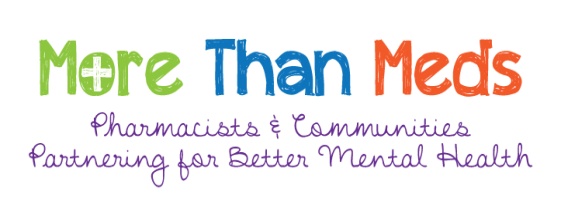 Please ensure that you complete the following steps before and after completing your education/community outreach session(s) and your pharmacist training session(s). The documents you require are provided here (see following pages) and on our “team members only” website: http://www.morethanmeds.com/team-members-only.html.  I.	Outreach/Education Community Support Sessions Checklist (all project participants)II.	Pharmacists Training Checklist (for 6 original training pairs) Copies of Forms:Outreach Session:Outreach Public Education/Support Session FeedbackOUTREACH Public Education Session ReportPharmacist Training Session:Pharmacist’s PRE-training report Pharmacist’s POST-training report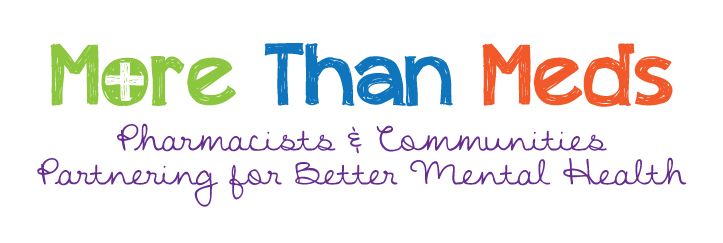 Outreach Public Education/Support Session FeedbackThank you for coming to our session. Please take a moment to give us your feedback. You do not have to do this but it would help us know if the session was helpful or not. You can use this form or you can complete the feedback online at www.morethanmeds.com. Just click on the “Rate our education session!” button on the main page.  Please check all that apply:I am a person This session was led by:How did you find out about today’s session? What did you like about the session?How could we make the session better?What did you get out of today’s session?Other comments: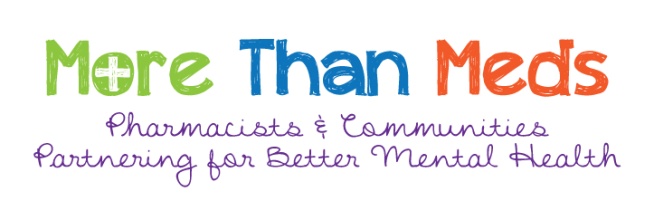 OUTREACH Public Education Session ReportProvide details about your outreach session, ideally within a week of its completion. Simply type in your responses, expanding the space provided as needed.Pharmacists Pre-Training ReportProvide details about your upcoming training event at least 1 week in advance. Space for up to five people have been provided. Submit this report for each training event, even if training fewer than 5. Pharmacists POST-Training ReportProvide details about your training event, ideally within a week of its completion. If you have provided contact information about each pharmacist trained you do not need to repeat it again. However, please verify the name of each person who completed the training. Also provide a description of the training event and your comments on how it went. ☐Received package with 20 printed feedback forms for session attendees from Ted and the More Than Meds team (form available on MTM “team members only” website)☐Provided session attendees with the More Than Meds website. www.morethanmeds.com☐Counted (or roughly estimated) the number of attendees. ☐Distributed the Outreach Public Education/Support Session Feedback forms at the start of the session.☐Informed the session attendees that we would appreciate their anonymous feedback (by completing the form handed out or online: at www.morethanmeds.com click on the “RATE OUR EDUCATION SESSION!” button). ☐Collected all completed feedback forms and send them to the project team using the provided envelope. ☐Within 1 week, completed the OUTREACH Public Education Session Report (available on the MTM “team members only” website) and submitted it by email ☐Informed the project coordinator (Ted Naylor) of the planned date of the training session at least 7 days in advance. ☐Completed the pre-training session report at least 7 days in advance. This form can found on our website and submitted by email.  ☐Completed the training of 5 or more pharmacists in our region and reminded them to complete the follow-up survey upon being contacted by the More Than Meds team in about 1 month. ☐Completed the post-training session report within 7 days of completing the training. This form can found on our website and submitted by email. ☐Followed up with our trained pharmacists. Reminded them to contact the More Than Meds team regarding their Outreach/Community Education Support Session if need be. Date: Where was the session?with lived experience of mental illnesswho cares for someone with lived experience of mental illnesswho is interested in this informationa pharmacist and a person with lived experience of mental illness (or a caregiver)a pharmacist other – please tell us who gave the session: _______________________________Should we offer sessions like this again?Should we offer sessions like this again?Should we offer sessions like this again?Would you recommend this session to others?Would you recommend this session to others?Would you recommend this session to others?YesYesNo  No  I don’t know  I don’t know  Date, time, & durationDate, time, & durationLocationLocationSession leaders namesSession leaders namesPublic title of outreach sessionPublic title of outreach sessionStand alone event or part of a series organized by another group. Describe. Stand alone event or part of a series organized by another group. Describe. Focus of session Focus of session Presentation format & style Presentation format & style Handouts usedHandouts usedWho attended?Provide general details of who was in attendance.Number of attendees (estimate):People living with mental illness:     Y      N Diagnoses of participants (best estimate): 	psychotic disorder	Y     N    Unsure	mood disorder	Y     N    Unsure	anxiety disorder	Y     N    Unsure	substance use disorder	Y     N    Unsure	other: Care givers/family/etc:    Y     N Other members of the public (describe):   Number of attendees (estimate):People living with mental illness:     Y      N Diagnoses of participants (best estimate): 	psychotic disorder	Y     N    Unsure	mood disorder	Y     N    Unsure	anxiety disorder	Y     N    Unsure	substance use disorder	Y     N    Unsure	other: Care givers/family/etc:    Y     N Other members of the public (describe):   How did you advertise the event? How did you advertise the event? What went wellWhat went wellWhat didn’t go well? What would you do differently next time? What didn’t go well? What would you do differently next time? What is the most important thing you learned from the experience? What is the most important thing you learned from the experience? Date & timeLocationTrainers’ namesBrief plan (description of training event)Trainee #1Trainee #4NameNamePractice site (specific pharmacy)Practice site (specific pharmacy)Work tel. Work tel. EmailEmailTrainee #2Trainee #5NameNamePractice site (specific pharmacy)Practice site (specific pharmacy)Work tel. Work tel. EmailEmailTrainee #3NamePractice site (specific pharmacy)Work tel. EmailDate, time, & duration LocationTrainers’ namesDescription of  training eventCommentary of training eventTrainee #1Trainee #4NameNamePractice site (specific pharmacy)If not previously reportedPractice site (specific pharmacy)If not previously reportedWork tel. If not previously reportedWork tel. If not previously reportedEmailIf not previously reportedEmailIf not previously reportedTrainee #2Trainee #5NameNamePractice site (specific pharmacy)If not previously reportedPractice site (specific pharmacy)If not previously reportedWork tel. If not previously reportedWork tel. If not previously reportedEmailIf not previously reportedEmailIf not previously reportedTrainee #3NamePractice site (specific pharmacy)If not previously reportedWork tel. If not previously reportedEmailIf not previously reported